Rozkład zajęć na rok akademicki 2017/2018I ROK, Filologia angielska, studia niestacjonarne I stopnia semestr letniSOBOTASOBOTANIEDZIELANIEDZIELAGr 1Gr 2Gr 1Gr 27.30-9.00Gramatyka opisowa j. ang. dr hab. A. Bloch-RozmejCTW216     17.03.2018, 07.04.2018, 12.05.2018, 09.06.2018  Gramatyka opisowa j. ang. dr hab. A. Bloch-RozmejCTW216     17.03.2018, 07.04.2018, 12.05.2018, 09.06.2018   Język niderlandzkiFrans van der Veer C903C 903 Język niderlandzkiFrans van der Veer C903C 9037.30-9.00Logika (wykład)  CTW216     17.02.2018, 16.06.2018Logika (wykład)  CTW216     17.02.2018, 16.06.2018 Język niderlandzkiFrans van der Veer C903C 903 Język niderlandzkiFrans van der Veer C903C 9037.30-9.00Logika (ćwiczenia) CTW216     03.03.2018, 26.05.2018Logika (ćwiczenia) CTW216     03.03.2018, 26.05.2018 Język niderlandzkiFrans van der Veer C903C 903 Język niderlandzkiFrans van der Veer C903C 9039:10-10:40PNJA – ang w biznesiedr D. Bugno-NareckaC903PNJA – słownictwodr E. MokroszC901PNJA – sprawności zintegrmgr M. Kasperek-KrawczyńskaC903PNJA – tłumaczenia pisemnedr K. LisC90110:50-12:20PNJA – słownictwodr E. MokroszC903PNJA – ang w biznesiedr D. Bugno-NareckaC901PNJA – tłumaczenia pisemnedr K. LisC903PNJA – pisaniedr A. Stępniak C90112:30-14:00PNJA – ang w multimediachmgr M. TokarczykC901PNJA – konwersacjedr Ł. BorowiecC903PNJA – pisaniedr A. Stępniak C903PNJA – sprawności zintegrmgr M. Kasperek-KrawczyńskaC90114.10-15.40PNJA – konwersacjedr Ł. Borowiec C903PNJA – ang w multimediachmgr M. Tokarczyk C90115.50-17.20PNJA – gramatykamgr M. TokarczykC903PNJA – fonetykadr A. Bartnik C90117.30-19.00PNJA – fonetykadr A. BartnikC901PNJA – gramatykamgr M. TokarczykC90319.10-20.40Język niderlandzkiFrans van der Veer C903C 903 Język niderlandzkiFrans van der Veer C903C 903 terminy spotkańcyklicznych:17.02, 03.03, 17.03, 07.04, 21.04, 12.05, 26.05, 09.06, 16.06.201817.02, 03.03, 17.03, 07.04, 21.04, 12.05, 26.05, 09.06, 16.06.201818.02, 04.03, 18.03, 08.04, 22.04, 13.05, 27.05, 10.06, 17.06.201818.02, 04.03, 18.03, 08.04, 22.04, 13.05, 27.05, 10.06, 17.06.2018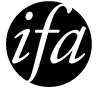 